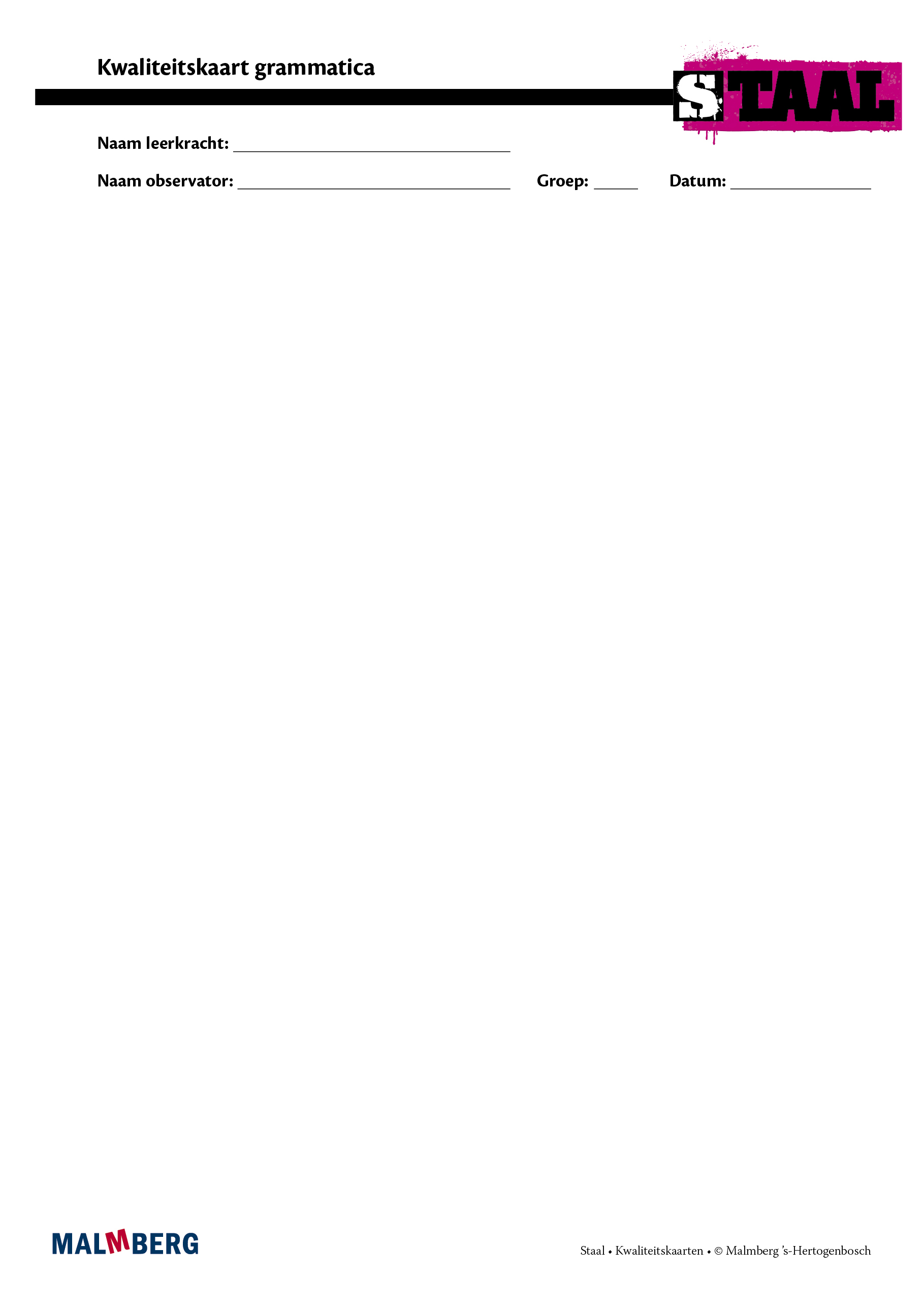 Opbrengstgericht werken1-5actie van de leerkrachtactie van het (deel)teamAlle materialen liggen klaar voor een vlot verloop van de les.AlgemeenAlgemeenAlgemeenAlgemeenAlle leerkrachten gebruiken de benamingen en uitleg zoals ze in de handleiding staan.De leerkracht observeert de kinderen tijdens de les om te zien waar zij nog moeite mee hebben.Ieder kind heeft een Staalboek en gebruikt deze bij het opfrissen en het dictee (wanneer dat aangegeven staat)Stap 1: OpfrissenStap 1: OpfrissenStap 1: OpfrissenStap 1: OpfrissenDe leerkracht haalt vlot per aangeboden grammaticaonderdeel de kennis van de kinderen op.De leerkracht biedt korte en afwisselende werkvormen aan.Stap 2: InstructieStap 2: InstructieStap 2: InstructieStap 2: InstructieDe leerkracht benoemt het lesdoel kort en duidelijk.De leerkracht legt kort en duidelijk het nieuwe grammaticaonderdeel uit en geeft aan of het bij de woordsoorten, zinsdelen of leestekens hoort.De leerkracht gebruikt voorbeelden bij de uitleg.De leerkracht oefent interactief het nieuw geleerde.De leerkracht bewaakt de tijd goed en zorgt ervoor dat er nu ongeveer 10 minuten van de les verstreken zijn.Stap 3: OefendicteeStap 3: OefendicteeStap 3: OefendicteeStap 3: OefendicteeDe leerkracht benoemt dat alle kinderen de categoriekaart moeten gebruiken. Let op: Vanaf halverwege groep 4 leren de kinderen één à twee keer per week het dictee te maken zonder categoriekaart.De leerkracht zegt een woord of een zin één maal en de kinderen zeggen het na, voordat ze het woord of de zin opschrijven.De leerkracht geeft duidelijk aan of er woordsoorten gemarkeerd moeten worden in het dictee.Stap 4: NabesprekingStap 4: NabesprekingStap 4: NabesprekingStap 4: NabesprekingDe leerkracht bespreekt het dictee klassikaal na en vraagt de kinderen de categorieën en de regels te verwoorden.De leerkracht let op dat de kinderen niet in nummers praten, maar altijd de categorienamen gebruiken.De kinderen kijken het dictee zelf na met een kleurpotlood.De leerkracht daagt de kinderen uit om geen fouten in het nagekeken dictee te laten zitten.Tijdens de nabespreking behandelt de leerkracht de grammatica onderdelen: woordsoorten of zinsdelen en leestekens.Stap 5: Zelfstandig werkenStap 5: Zelfstandig werkenStap 5: Zelfstandig werkenStap 5: Zelfstandig werkenDe kinderen werken zelfstandig in het werkboek.Voor de kinderen is het duidelijk welke opdrachten ze moeten maken en hoe de opdrachten uitgevoerd moeten worden.De leerkracht maakt regelmatig gebruik van de aangegeven tips in de handleiding voor betere en zwakkere kinderen.Opmerkingen n.a.v. de observaties en de nabespreking:Opmerkingen n.a.v. de observaties en de nabespreking:Opmerkingen n.a.v. de observaties en de nabespreking:Opmerkingen n.a.v. de observaties en de nabespreking: